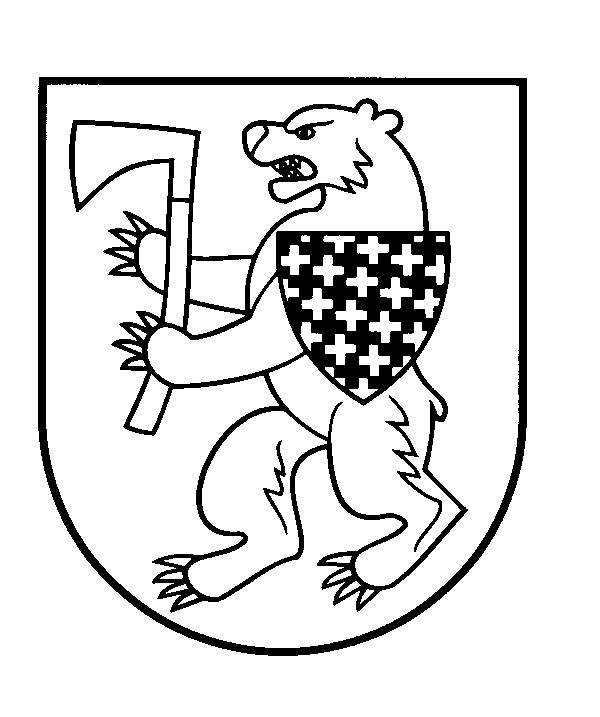 ŠIAULIŲ R.  RAUDĖNŲ  MOKYKLA-DAUGIAFUNKCIS CENTRASBiudžetinė įstaiga Tryškių g. 4,  Raudėnai, Šiaulių r. LT – 81322,  tel./faks. (8 41) 376 635, el.p. raudpm@gmail.comDuomenys kaupiami ir saugomi Juridinių asmenų registre, kodas 190076671_______________________________________________________________________________________________________________________________NEFORMALIOJO ŠVIETIMO TVARKARAŠTIS2021-2022 M. M. Eil. Nr.MokytojasBūrelio pavadinimasVal. Sk.IIIIIIIVV1.A. Steponavičienė Etnografinis būrelis 114.05–14.502.A. StugienėDailės būrelis113.10–13.553.J. LubienėFolkloro ansamblis „Gerviki“216.30–18.004.R. Navickas Sporto būrelis114.05–14.505. V. BružienėMuzikos būrelis114.05–14.50